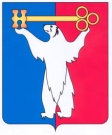 АДМИНИСТРАЦИЯ ГОРОДА НОРИЛЬСКАКРАСНОЯРСКОГО КРАЯРАСПОРЯЖЕНИЕ12.02.2024                                           г. Норильск                                              № 1231В связи с проведением на территории муниципального образования город Норильск ежегодного общегородского фольклорного праздника «Сударыня Масленица», в целях обеспечения безопасности дорожного движения в соответствии со статьёй 6 Федерального закона от 10.12.1995 № 196-ФЗ «О безопасности дорожного движения», статьёй 30 Федерального закона от 08.11.2007 № 257-ФЗ       «Об автомобильных дорогах и дорожной деятельности в РФ и о внесении изменений в отдельные законодательные акты РФ», статьёй 18 Федерального закона                        от 29.12.2017 № 443-ФЗ «Об организации дорожного движения в Российской федерации и о внесении изменений в отдельные законодательные акты Российской Федерации», Порядком осуществления временных ограничения или прекращения движения транспортных средств по автомобильным дорогам регионального или межмуниципального, местного значения на территории Красноярского края, утвержденным постановлением Правительства Красноярского края от 18.05.2012     № 221-п,Временно прекратить движение всех видов транспортных средств 17 марта 2024 года:На территории Центрального района города Норильска: - на участке Ленинского проспекта от площади Гвардейская до улицы Павлова с 12:30 часов до 17:30 часов.На территории района Кайеркан города Норильска:- на участке улицы Шахтерская от улицы Школьная до улицы Надеждинская с 13:00 часов до 16:00 часов.МКУ «Управление автомобильных дорог города Норильска» на время прекращения движения транспортных средств в соответствии с пунктом 1 настоящего распоряжения:Не позднее, чем за один час до прекращения движения транспортных средств обеспечить расстановку дорожных знаков, знаков дополнительной информации с указанием автомобильных дорог, участков автомобильных дорог,       на которых согласно настоящему распоряжению вводится временное прекращение движения, о его причинах и сроках, а также о возможности воспользоваться объездом и расстановку ограждающих устройств, предотвращающих несанкционированный проезд транспорта.В срок не позднее 25.02.2024 разместить информацию о временном прекращении движения всех видов транспортных средств на справке-автомат многоканального телефона «400-700».На время прекращения движения транспортных средств согласно настоящему распоряжению владельцам транспортных средств (за исключением указанных в пункте 4 настоящего распоряжения), намеренным в период временного прекращения движения следовать по автомобильным дорогам, участкам автомобильных дорог, указанным в пункте 1 настоящего распоряжения, движение выполнять по объездным направлениям:На территории Центрального района города Норильска в соответствии с пунктом 1.1. настоящего распоряжения: по улицам 50 лет Октября, Комсомольская, Советская, Ленинскому проспекту (на участке от улицы Советская до улицы Павлова); Ленинскому проспекту (на участке от улицы 50 лет Октября до улицы Пушкина), улицам Пушкина, Богдана Хмельницкого. Павлова, Советская.На территории района Кайеркан города Норильска в соответствии                  с пунктом 1.2. настоящего распоряжения: по улицам Строительная, Первомайская, Надеждинская, Победы.МУП «Норильский транспорт», ООО «Заполярная транспортная компания», ООО «Заполярная транспортная компания +», в период временного прекращения движения в соответствии с пунктом 1 настоящего распоряжения временно изменить схемы движения муниципальных маршрутов регулярных пассажирских перевозок на следующих участках и осуществлять движение                    по следующим объездным направлениям:На территории Центрального района города Норильска:маршрут № 2: по установленному маршруту до остановочного пункта «Соцгород                     (по требованию)», далее по улицам 50 лет Октября, Комсомольской, Советской, Ленинскому проспекту от остановочного пункта «улица Московская»                              до остановочного пункта «бульвар Влюблённых» по установленному маршруту, далее по Ленинскому проспекту, улицам Советской, Комсомольской, 50 лет Октября и далее по установленному маршруту;маршрут № 4:в прямом направлении: по установленному маршруту до остановочного пункта «Университет» далее по улицам 50 лет Октября, Комсомольской, Советской, Ленинскому проспекту и далее по установленному маршруту;в обратном направлении: по установленному маршруту до остановочного пункта «бульвар Влюблённых», далее по Ленинскому проспекту, улицам Советской, Комсомольской, 50 лет Октября и далее по установленному маршруту;маршрут № 7 «А»: по установленному маршруту до остановочного пункта «Университет», далее по улицам 50 лет Октября, Комсомольской, Советской, Ленинскому проспекту             и далее по установленному маршруту;маршрут № 7 «Б»:по установленному маршруту до остановочного пункта «бульвар Влюблённых», далее по Ленинскому проспекту, улицам Советской, Комсомольской, 50 лет Октября и далее по установленному маршруту;маршрут № 12:в прямом направлении: по установленному маршруту до остановочного пункта «Соцгород (по требованию)», далее по улицам 50 лет Октября, Комсомольской, Советской, Ленинскому проспекту и далее по установленному маршруту;в обратном направлении: по установленному маршруту до остановочного пункта «бульвар Влюблённых», далее по Ленинскому проспекту, улицам Советской, Комсомольской, 50 лет Октября и далее по установленному маршруту;маршруты № 22:в прямом направлении: по установленному маршруту до остановочного пункта «Университет», далее по улицам 50 лет Октября, Комсомольской, Советской, Ленинскому проспекту и далее по установленному маршруту;в обратном направлении: по установленному маршруту до остановочного пункта «бульвар Влюблённых», далее по Ленинскому проспекту, улицам Советской, Комсомольской, 50 лет Октября и далее по установленному маршруту;маршрут № 31 «Б»:в прямом и в обратном направлении: по установленному маршруту до остановочного пункта «бульвар Влюблённых», далее по Ленинскому проспекту, улицам Советской, Комсомольской, 50 лет Октября и далее по установленному маршруту;маршрут № 40:в прямом направлении: по установленному маршруту до остановочного пункта «бульвар Влюблённых», далее по Ленинскому проспекту, улицам Советской, Комсомольской, 50 лет Октября и далее по установленному маршруту;в обратном направлении: по установленному маршруту до остановочного пункта «Университет», далее по улицам 50 лет Октября, Комсомольской, Советской, Ленинскому проспекту и далее по установленному маршруту.4.2. На территории района Кайеркан города Норильска:маршруты № 31, № 31 «Э», № 31 «Б»:осуществлять движение только до остановочного пункта «Кайеркан (ТБК)» (улица Победы, дом № 1а).Рекомендовать Отделу МВД России по городу Норильску в соответствии с пунктом 1 настоящего распоряжения:Организовать контроль за прекращением движения всех видов транспортных средств. Обеспечить охрану общественного порядка и безопасность дорожного движения.В срок не позднее 25.02.2024 опубликовать настоящее распоряжение                в газете «Заполярная правда» и разместить его на официальном сайте муниципального образования город Норильск.О временном прекращении движения транспортных средств по автомобильным дорогам общего пользования местного значения муниципального образования      город Норильск О временном прекращении движения транспортных средств по автомобильным дорогам общего пользования местного значения муниципального образования      город Норильск Заместитель Главы города Норильска по дорожно-транспортной инфраструктуре 
и благоустройству - начальник Управления 
дорожно-транспортной инфраструктурыАдминистрации города НорильскаЗаместитель Главы города Норильска по дорожно-транспортной инфраструктуре 
и благоустройству - начальник Управления 
дорожно-транспортной инфраструктурыАдминистрации города Норильска                  А.А. Яковлев